Chairman, Leslie BurkeDevelopment Officer, Amy Almond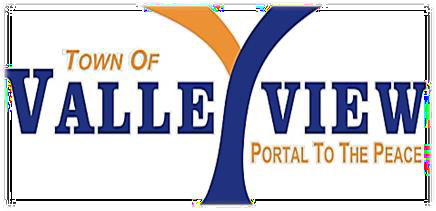 TOWN OF VALLEYVIEW MUNICIPAL PLANNING COMMISSIONWednesday April 20, 202312:00 PM IN THE TOWN OF VALLEYVIEW COUNCIL CHAMBERSPRESENTChair:Members at Large:Leslie BurkeTanya Boman Danny McCallumMalcolm KnowlesBev MoroREGRETSSamantha SteinkeADMINISTRATIONDevelopment Officer/Recording SecretaryAmy AlmondOTHERS PRESENTMembers of the PublicCall to Order1.  CALL TO ORDERMember Burke called the Municipal Planning Commission Meeting to order at 12: 01 PM.Agenda Acceptance Resolution #23-04-102.  ACCEPTANCE OF AGENDA (adds & deletes)Member Boman moved that MPC adopt the April 19, 2023, Municipal Planning Commission Meeting Agenda as presented.CARRIEDADOPTION OF MINUTES	Member Knowles moved that MPC approve the Municipal Planning Commission Meeting Minutes dated Wednesday, March 01, 2023 as presented.Minutes AcceptanceResolution #23-04-11CARRIEDOLD BUSINESS4.1 There is no old business.NEW BUSINESSThere is no new business.Application Resolution #23-04-12APPLICATIONS27760-23-05 Glen Peters (Faith, Family, Fellowship of Grande PrairieZoning: Public Service (PS) DistrictPurpose: Variance to front property setbackRequest permission for a 42% variance on the front setback at 5001/03 45th Street on Lots: 6/7, Block: 20, Plan: 8322258Member Boman accepts the application with the condition that the development proceeds in accordance with the site plan.CARRIEDNEW BUSINESS/INFORMATIONNo new businessAdjournment Resolution #23-04-15ADJOURNMENTMember Boman adjourns the meeting at 12:06p.m.CARRIED